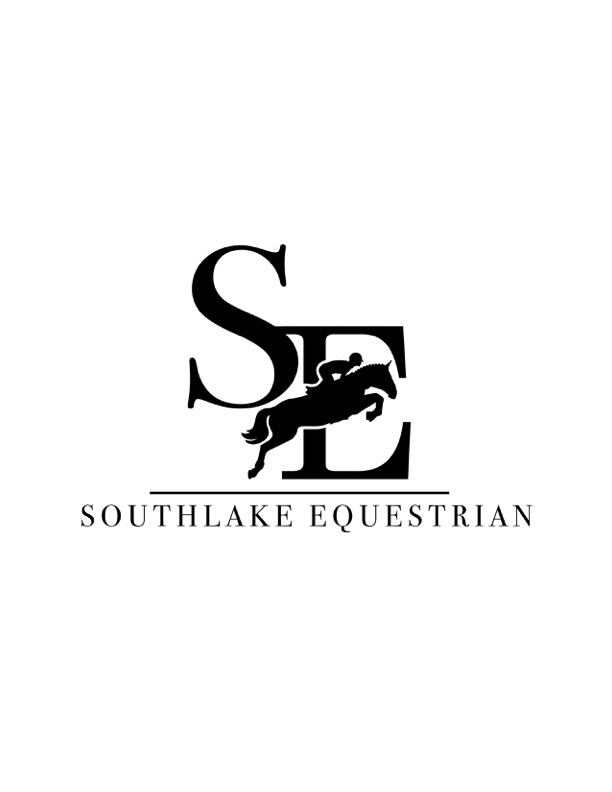 Barn Hours Of Operation August 2023Monday – Closed Tuesday – Friday : 8:00 AM – 7:00 PMSaturday/Sunday: 8:00 AM – 2:00 PM Tack Up Service Is AvailableTuesday – Friday : 8:00 AM – 11:30 AM, 1:30 PM – 5:00 PMSaturday/Sunday: 8:00 AM – 1:30 PM 